                    فرم گزارش پیشرفت کار پژوهش یار یا آموزش یار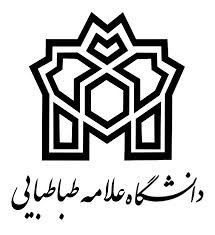 مشخصات دانشجو :مشخصات پروژه یا فعالیت علمی : ( توسط دانشجو تکمیل شود)نظر استاد راهنما : ( توسط استاد راهنما تکمیل شود )نظر استاد ناظر : ( توسط استاد ناظر تکمیل شود )نام – نام خانوادگی دانشجو              نام – نام خانوادگی  استاد راهنما                            نام – نام خانوادگی  استاد ناظر              امضا                                                     امضا                                                                          امضانام نام خانوادگی :مقطع  و رشته تحصیلی :نام و نام خانوادگی استاد راهنما :نام و  نام خانوادگی استاد ناظر :عنوان پروژه یا فعالیت علمی : تاریخ اجرا : تاریخ اتمام :رئوس فعالیت های انجام شده در رابطه با پروژه یا فعالیت علمی :حضور فیزیکی دانشجو در دانشکده چگونه است؟       عالی       خوب       متوسط     ضعیفدانشجو در هفته چند ساعت  وقت صرف فعالیت علمی خود می کند ؟پیشرفت کار دانشجو تا چه حد منطبق با برنامه تعیین شده جنابعالی می باشد ؟     عالی        خوب      متوسط     ضعیفدر صورت عدم پیشرفت کار ، دلیل آن را ذکر فرمایید .جمع بند ی و نظر نهایی :     عالی       خوب     متوسط     ضعیفپیشرفت کار دانشجو تا چه حد منطبق با برنامه تعیین شده جنابعالی می باشد ؟       عالی        خوب      متوسط     ضعیفدر صورت عدم پیشرفت کار ، دلیل آن را ذکر فرمایید .جمع بند ی و نظر نهایی :      عالی       خوب       متوسط       ضعیف